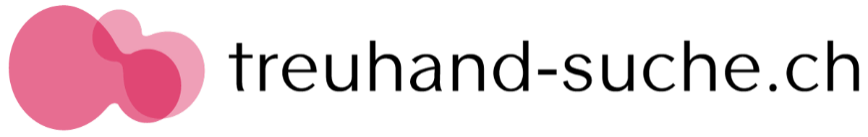 https://treuhand-suche.ch/QUITTUNGQUITTUNGQuittungs-Nr.:Quittungs-Nr.:Bezahlt von (Quittungsempfänger):Name/FirmennameAdresse:StrassePLZ, OrtBezahlt von (Quittungsempfänger):Name/FirmennameAdresse:StrassePLZ, OrtBezahlt an (Quittungsaussteller):Name/FirmennameAdresse:StrassePLZ, OrtBezahlt an (Quittungsaussteller):Name/FirmennameAdresse:StrassePLZ, OrtName und Menge der ProdukteName und Menge der ProdukteName und Menge der ProdukteName und Menge der ProdukteBeschreibungNettopreis, CHFAnzahlNettobetrag, CHFMwSt.-Satz, %GesamtnettobetragMwSt.-BetragTotal BruttobetragGesamtbetrag in Worten:Gesamtbetrag in Worten:Gesamtbetrag in Worten:Gesamtbetrag in Worten:Datum:Empfänger:	Betrag erhalten_______________________Unterschrift (Firmenstempel)Empfänger:	Betrag erhalten_______________________Unterschrift (Firmenstempel)MwSt.-Nummer:  